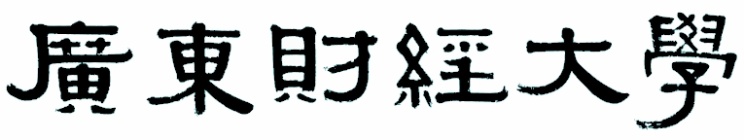 广东财经大学佛山三水校区蓄水池清洗项目需求书佛山三水校区后勤办维修中心 编制2019年12月 30 日  发布项目内容及需求1.项目名称广东财经大学佛山三水校区蓄水池清洗项目2.项目预算投标最高限价人民币60000元，要求采购人在报价时不得超出项目预算限价，否则视为无效投标。3.服务地点：广东财经大学佛山三水校区4.服务期限：2020年1月1日至2021年12月31日（服务期二年）5.投标报价5.1本项目以人民币报价，实行总价包干，费用已包含清洗过程中产生的消毒液、清洗工具、水质检测费、外出劳务费、交通差旅、餐费、税金等相关费用。评标原则：符合资质要求的最低有效报价者为中标人。5.2投标人必须对项目内所有的招标内容进行投标，不允许只对其中部分内容进行投标。6.项目内容6.1对行政楼、校区总水池、周转房等二次供水蓄水池（箱）（总体积约为1426.5立方米）进行4次清洗消毒（一年二次）；6.2每次清洗前张贴停水公告，水样采集及送检，水样检测合格后，公示检测报告；6.3水池（箱）阀门、水泵、液位控制器、三孔防污染措施等检查工作；6.4、提供相关记录台帐。6.5：佛山三水校区蓄水池分布情况表7.服务要求 服务时间（2年）内为对行政楼、校区总水池、周转房等3个二次供水水池（箱）进行清洗消毒4次（每半年一次），须按上级防疫部门的二次供水蓄水池（箱）清洗技术规范要求进行清洗消毒，清洗消毒后水质达到国家饮用水卫生标准。 7.1清洗消毒工作应严格按照国家规定的规范流程进行。7.2使用经检验部门检测，符合国家有关饮食卫生标准的消毒剂配制有效消毒液，对储水设施进行全面消毒，接触时间不低于30分钟。 7.3储水设施清洗消毒4次以上，清洗消毒完毕后，将污水排净。 7.4储水设施清洗消毒结束后，使其水质达到中华人民共和国自来水水质国家标准GB5749─2006，并提供水质合格检测报告单。 7.5清洗作业过程中不得损坏二次供水水池（箱）内的各种设施，如有损坏，照价赔偿；清洗后保证二次水箱可以正常使用；清洗过程中的一切安全责任由中标人承担。 7.6清洗从业单位撤离现场前，应将设施现场清理干净，达到卫生要求，同时将储水设施密封盖、通气孔等部位密封严密，保证水质不受任何污染。 7.7根据招标人要求，提供清洗消毒的产品合格证以及清洗消毒水池的相关记录台账。 8其他要求： 8.1提供以下资质材料： 8.1.1具备《政府采购法》第二十二条规定的条件；8.1.2具有独立承担民事责任能力的在中华人民共和国境内注册的法人，持有效的营业执照、税务登记证；8.1.3必须具有对公银行账户（投标时出具银行开户许可证）；8.1.4经营范围必须有生活清洗、消毒服务，提供国家认可的清洗水池的资质证明；8.1.5必须提供保洁工作人员的有效《健康证明》、《卫生知识培训证》和广东省内的《二次供水设施保洁上岗证》。 8.2投标要求 8.2.1报价以综合单价承包，按实际工作量计算为准（含服务项目发生的一切费用）。 8.2.2投标人必须保证所提供全部资料的真实性，所有资格证明文件复印件必须注明“与原件一致”并加盖投标人公章；投标文件必须用A4纸张打印成册，装袋密封，封口处加盖投标单位公章。投标资料不退还。投标人自行承担所有参与投标的有关费用。 8.3评标原则：符合资质要求的最低有效报价者为中标人。 8.4付款方式： 8.4.1甲方按总价包干向乙方支付费用。8.4.2服务费用按次支付。甲方在收到有关政府部门出具的水质检验合格报告书的15个工作日内向乙方支付该次服务费用。8.4.3所有甲方应支付的款项，乙方须出具正规发票，否则甲方有权拒付并且不承担违约责任。 8.5违约责任 8.5.1清洗工期每拖延一天，扣合同金额的1%； 8.5.2工程质量未能达到要求，根据检查验收情况，招标人向中标人每发出一张整改单，扣合同金额的1%； 8.5.3清洗消毒后水质达不到广州市或佛山市卫生监督所二次供水水质标准或定期消毒后经任意时间抽检水质不合格的，中标人需重新清洗或消毒，直至检验合格，由此而产生的费用、行政罚款等所有支出一律由中标人承担。由于水质不合格引发中毒事故的，所有责任和处理中毒事件所发生的费用均由中标人承担。 序号水池位置水池规格（M）水池容量（M²）1行政楼3×4×2242校区总水池20×16×412803周转房7×7×2.5122.5